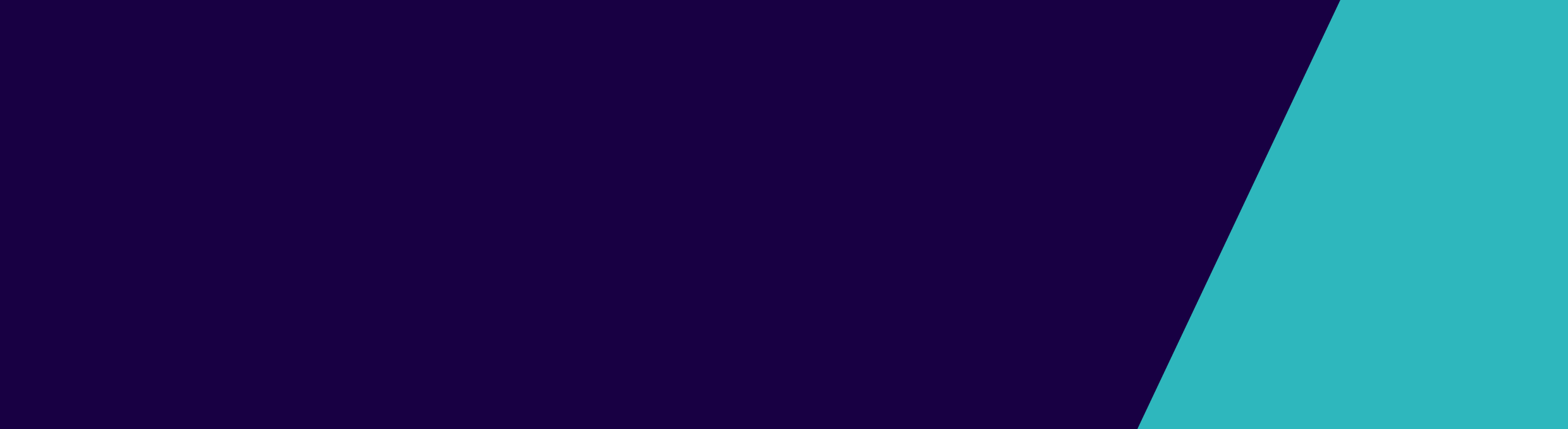 This document is particularly targeted at vendors to assist system configuration for 2019-20. VADC Bulletins must be read in conjunction with the VADC Data Specification.  We appreciate the timeframes are tight and thank you for your efforts to date.  With all AOD providers now transitioned to VADC, the focus now is on data quality to ensure utility for reporting.ContentsVADC 2018-19	11.1	Data Specification - Bulletin 6 correction	11.2	Deletions	2Overview of changes 2019-20	21.3	Changes to reporting period rules from 1 July 2019	21.4	Handling of open Service Events from 1 July 2019	21.5	Financial year transition for funding Brief Interventions, Bridging Support and Residential streams	31.6	New validations from 1 July 2019	31.7	Vendor validations	31.8	Documentation	31.9	XSD schema	41.10	Testing for new system extracts	41.11	Reference files	41.12	Contact details	4VADC 2018-19Data Specification - Bulletin 6 correctionA typographical error has been identified in VADC Bulletin 6, published 16 April 2019.  We apologise for any inconvenience the error may have caused.  Please see correction below.DeletionsWe have identified an error in our ‘delete’ action logic.  This has now been rectified.  If you or your vendor need assistance with deletion records, please contact VADC_data@dhhs.vic.gov.au.    a) To delete Client/s and all Service Events, submit:  b) To delete a single Service Event and NOT the Client, where Client has one Service Event, submit:  c) To delete a single Service Event and NOT the Client, where Client has multiple Service Events, submit:Any data received not conforming to the format detailed above will trigger a validation error.Overview of changes 2019-20Changes to reporting period rules from 1 July 2019From 1 July 2019, a single file must only contain a single reporting period.  A validation will be introduced to enforce this rule.  Multiple outlets can still be submitted in a single extract for a service provider, using separate submission instances, but all instances must relate to the same single reporting period.  Submission is still required for a reporting period in which no activity occurred.  This includes inactive open Service Events with no new activity.  For example, if you have five open Service Events remaining open during the reporting period, then five open Service Events must be reported.  This rule will be enforced in 2019-20 for ALL reporting periods, even if the extract only contains data from the 2018-2019 year.Handling of open Service Events from 1 July 2019Service Events closed in June 2019 must be in 2018-19 format and meet 2018-19 specifications.  Service Events that were open prior to July 2019 and that remain open as at July, or closed in July onwards, must be reported against 2019-20 specifications. Financial year transition for funding Brief Interventions, Bridging Support and Residential streamsFurther funding model instructions and mapping for the above service streams will be published in the next bulletin.New validations from 1 July 2019New validations will be implemented to enforce existing rules to ensure data quality and integrity. These will include the following:Other validations are currently under consideration and will be published in the next bulletin.Vendor validationsSoftware vendors are encouraged to implement validations in their systems to reinforce the appropriate business rules at the point of data entry.  This will reduce the number of validations triggered.  Please note, data validations are subdivided into logical groups and failure of a validation in one of these subgroups does not prevent other validations at the data validation level from triggering.Documentation Further validation changes to 2019-20 revisions document published 1 February 2019 are being finalised in addition to those previously notified in Bulletins 3-6.  An updated specification document incorporating all the updates will be published as soon as testing of the changes has been completed.To support data quality, we are enhancing our data validation routines.  Previously, validations were applied within each submission file as a discrete autonomous entity.  From 1 July 2019, new validations will apply to ensure that new data does not contradict the information we have accepted in a prior submission.The updated VADC Data Specification and VADC Compilation and Submission Specification will be published on the VADC website as soon as finalised.  VADC vendors and service providers will be notified by email. XSD schema The majority of validations, apart from structural file checks, have been moved from the XSD to the submission file processing routine.  We have added new optional elements for entity IDs, which we have reserved for future use. These elements are not required for 2019-20.   A draft schema has been released to accompany this bulletin. Testing for new system extractsService providers changing vendor, for one or multiple outlets, must advise the VADC project team VADC_data@dhhs.vic.gov.au of their intentions.  Agencies will be required to submit test files for review and approval by the department before submitting production data extracted from the new system.Reference filesLocality reference, country of birth and preferred language codeset can be found here: reference files <https://www2.health.vic.gov.au/hospitals-and-health-services/data-reporting/health-data-standards-systems/reference-files>Contact details VADC Bulletins are produced at intervals to provide updates to specification and current data issues.  Service providers are encouraged to submit VADC queries and feedback to VADC_data@dhhs.vic.gov.auVictorian Alcohol and Drug Collection VADC BulletinEdition 7:  13 May 2019CORRECTIONCORRECTIONCORRECTIONCORRECTIONCORRECTIONCORRECTIONIDEdit name/description Data elementsPseudo code/ruleSourceStatusAoD142Drug Concern-date after client review date Outcomes-Client review dateDrug Concern-date last useOutcomes-Client review date < date last useDHHSwarning errorActionOutcome A full Client with content and action type D for a specific reporting period, ORClient & all its dependent entities deletedA heading-only Client with action type D for a specific reporting periodClient & all its dependent entities deletedActionOutcome A heading-only Service Event with action type D (without associated Client), ORService Event & all its dependent entities deletedA full Client with content and action type I/U and a Service Event with content & action type DService Event and all its dependent entities deleted.  Client record updated with any appropriate changesActionOutcome A heading-only Service Event with action type D (without associated Client), ORService Event & all its dependent entities deletedA full Client with content and action type I/U and a Service Event with content and action type D Insert all other Service Events attached to the client wish to be retainedService Event & all its dependent entities deleted.  Client record updated with any appropriate changesDescriptionFurther detailUpdates and Deletions for Client and Service Event/s records will be only accepted for existing recordsThis means, a valid record has been successfully loaded into the database for that outlet/reporting period.  Where a deletion received for a Service Event or a Client that does not exist, a message will be fed back in validation reports.Service Event ID/s must be uniqueA new validation will be developed to ensure Service Event IDs are unique within an Outlet ID’s data. Service Event IDs will be validated to ensure an existing ID has not already been accepted for a different Client ID for the same service provider.Inactive open service events must be reported and must be reported in the correct reporting periodFor example, a warning will be triggered in August reporting period where open service events reported in July were not reported in August.  A validation will be triggered when there are gaps in a Service Event’s history in previously accepted Service Events.  For example, submitting an open service event in July and August reporting period, but not September, would cause a warning in October that we are missing September’s data)The End Date of a Service Event must be reported during that reporting periodService providers who wish to end date service events in previous reporting periods, must submit a separate file for that reporting period. To receive this publication in an accessible format email VADC Data <vadc_data@dhhs.vic.gov.au>Authorised and published by the Victorian Government, 1 Treasury Place, Melbourne.© State of Victoria, Department of Health and Human Services May  2019Available from the VADC Data specification page on the Health.vic website <https://www2.health.vic.gov.au/about/publications/policiesandguidelines/vadc-data-specification>